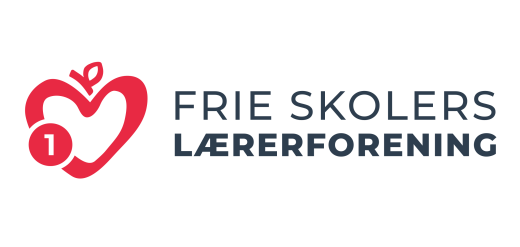 Aalborg SV, 17.08-2022Ordinært KredsbestyrelsesmødePå Scandic Aalborg Øst, Hadsundvej 200, 9220 Aalborg ØstTirsdag den 23. august 2022 kl. 12.30 (let frokost fra 12.00) Indkaldt: Mette Saabye Pedersen (MSP), Allan Simonsen (ALS), Sanne Stentoft (SSS), Claus Bruun Hosbond (CBH) og Lars Holm Jensen (LHO).DagsordenFormaliaVelkomst samt godkendelse af referat og dagsordenOrdstyrer: ALSReferent: CBHInfopunkter - skriftligt:Kredsen siden sidst (BILAG-LHO)Antal medlemmer i kredsen v/LHODe indmeldelse og udmeldelser er forventelige i forhold til skoleårets startNye TR v/LHOLH tager kontakt til TRér der har en eksisterende TR-uddannelseAftalte møder på skoler v/ALS og LHOPt. Er der ikke aftalt nye møder i kalenderen.Rundringning nye medlemmer og nye TR (BILAG-LHO)Politik:HB-dagsorden (BILAG-LHO)4.2 Efter KB møde d. 21 marts 2023 fortsættes kravopstillingsmøde ca. kl. 16.304.3 Der skal i kredsen diskuteres principper for, hvordan vi organiserer 4.4 Nedbringelse af skoler uden tillidsrepræsentanter – arbejdes videre med i kredsen.Udvikling i kredsen:Diverse medlemsarrangementer - efterår 2022Lån & Spar Bank (samarbejde med DLF?)Dine vilkår som højskolelærer / webinar (Simon/sekretariatet)Pension og seniorordninger - forår 2023 (MSP aftaler med Britta/sekretariatet)Dekorum og loyalitet (i forbindelse med TR-træf efterår)TR1 13. september - planlægning (Bilag i Teams under TR uddannelse)Planlægning og fordeling af arbejdsopgaver til TR 1:LH: IntroduktionAS: Gensidige forventninger MSP: Hvad er en fagforeningCBH: FSL´s Struktur SS: Organisering og modtagelse af nye kollegaerTR-træf efterår 2022Tema: Dekorum, Loyalitet og PersonalepolitikkerTR-træf forår 2023 - drøftelse (BILAG-LHO)Forårstræf fastlægges altid til Rold Storkro, hvor efterårstræf i lige år træffer KB en beslutning.Lønmøde i kreds 1 - 8. november8. november afholdes lønmøde kl. 17-20.00 på Scandic Aalborg ØstOrganisering i kredsen - drøftelse af strategi, mål og prioriteringer (BILAG-LHO)LH og AS optimerer præsentationsværktøj til oplæg på skoler til organiseringStrategi: Benyt forskellige kontakter som er i netværk. Tag kontakt på lønmøder, TR´er ved træf osv. Ring og få lavet aftalerne.Evaluering af kredsens opgaver (BILAG-LHO)KB har svaret på en vedlagt SurveySikkerhedspolitik - til efterretning (BILAG-LHO)Sikkerhedspolitik er drøftet – LH tager notits med retur til HBDrift:	Kredsbestyrelsen mener - emner og fordeling efterår (BILAG-LHO)August: Opstart på efterskoler – pas på jer selv! ASSeptember: Tag godt imod nye kollegaerKB mener augustOpstart på efterskoler – pas på jer selv!Kontakt til nye skoler i kredsen (BILAG-LHO)Ajour/bladet, arrangementer/nyt fra K1 v/ALSTR-træf, lønmøde, TR1, minikursus Klostermarksskolen 13/10-22Kredshjemmesiden v/ (evt. BILAG-MSP)MSP varetager ny platform til kommunikationØkonomi v/SSS (evt. BILAG-SSS)Økonomien er status quo.Evt.Kommende mødedatoer:KB-seminar: onsdag d. 31. august - torsdag d. 1. septemberTR1: tirsdag d. 13. septemberKB: tirsdag d. 27. septemberKB: tirsdag d. 1. novemberTR-E/TR-træf: 22.-23. novemberKB: tirsdag d. 13. decemberKB: tirsdag d. 31 januarTR6, GF: tirsdag d. 7. martsTR-E: onsdag d. 8. martsKB: tirsdag d. 21. marts + kravopstilling til OK24TR5: tirsdag d. 18. april  kl. 9.00-15.00KB: tirsdag d. 9. majKB: tirsdag d. 20. juniVenlig hilsen og vel mødtAllan Simonsen og Lars Holm Jensen